Діагностична робота Природа навесні1 варіантВибери весняне явище природи.        Сонце нижче опускається на небосхилі        з’являються плоди        на річках і ставках скресає кригаПершими з вирію повертаються        грак, чиж, жайворонок. шпак       лебідь, дрізд, дика качка, журавель,        ластівка, соловей, зозуля, стрижПродовж речення.      Тварини і рослини, яким загрожує небезпека зникнення, занесені         до Червоної книги.         до Чорної книги.         до Жовтої книги.Підпиши назви ранньоквітучих рослин.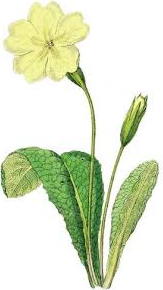 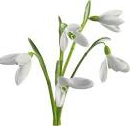 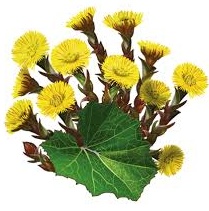  _______________                _______________               _______________Познач послідовність змін, які відбуваються навесні з вербою.         набубнявіють бруньки        зацвітають квіти        закінчується стан спокою        з’являються листкиВстанови відповідність.СамооцінюванняОцінювання     ++ має значні успіхи     + демонструє помітний прогрес                                            досягає результату з допомогою вчителя     ! потребує значної уваги і допомогиДіагностична робота Природа навесні2 варіантВибери весняне явище природи.        дні стають коротшими        Сонце сильніше обігріває і освітлює землю        опадає листяОстанніми з вирію повертаються        грак, чиж, жайворонок, шпак       лебідь, дрізд, дика качка, журавель,        ластівка, соловей, зозуля, стрижПродовж речення.      До Червоної книги України занесені        зубр, журавель сірий, ведмідь бурий.        заєць, лисиця, вовк.        лебеді, синиці, лелеки.		Підпиши назви ранньоквітучих рослин.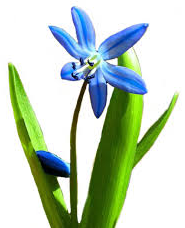 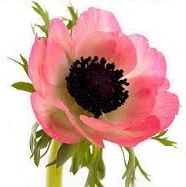 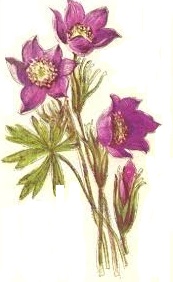 _________________               __________________               __________________   Познач послідовність весняних явищ у житті птахів.        будують гнізда        насиджують яйця        повертаються із вирію      вигодовують пташенят	Встанови відповідність.СамооцінюванняОцінювання     ++ має значні успіхи     + демонструє помітний прогрес                                            досягає результату з допомогою вчителя     ! потребує значної уваги і допомогиЯк тобі було виконувати завдання?Познач.Мені було дуже легко.Мені була потрібна допомога  вчителя.Мені було дуже складно.Як тобі було виконувати завдання?Познач.Як тобі було виконувати завдання?Познач.Мені було дуже легко.Мені була потрібна допомога вчителя.Мені було дуже складно.Як тобі було виконувати завдання?Познач.